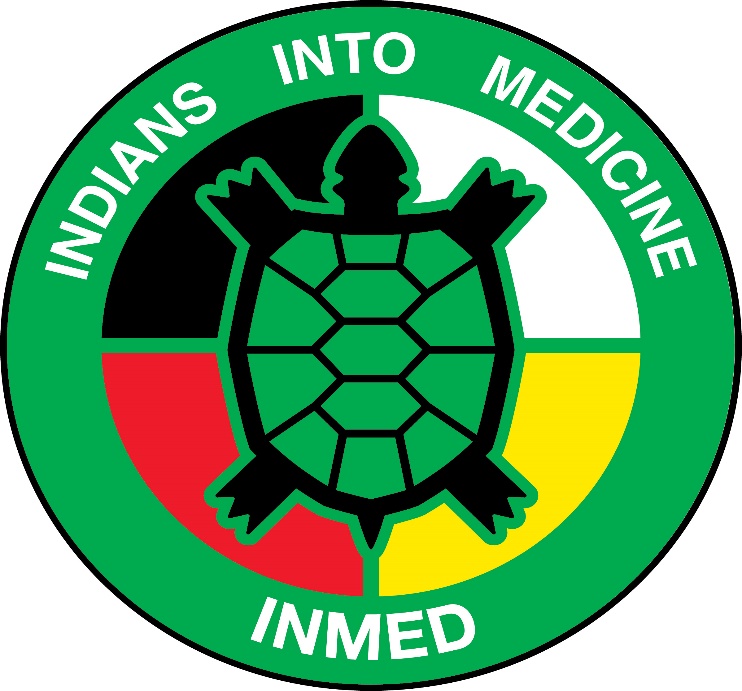 INMED Tribal Advisory Board Meeting AgendaJanuary 15 2020 @ 10AM central timeUND SMHS RM:  E15310:00AM  	Roll Call	10:05AM 	Director & INMED Staff Update 10:30AM	Community Advisory Board – Dr. Warne10:45AM	Charter Members – James Ironshell11:00AM	Adjourn